Today at 10:05 AM I have been championing the cause of melatonin for years now.==============Below is the PubChem's page for melatonin indicating its molecular weight and the XL frequency calculation for it.  The pills for Melatonin are inexpensive so perhaps we can use it only when we are temporarily run out of it or want to avoid additives.Take care,Melly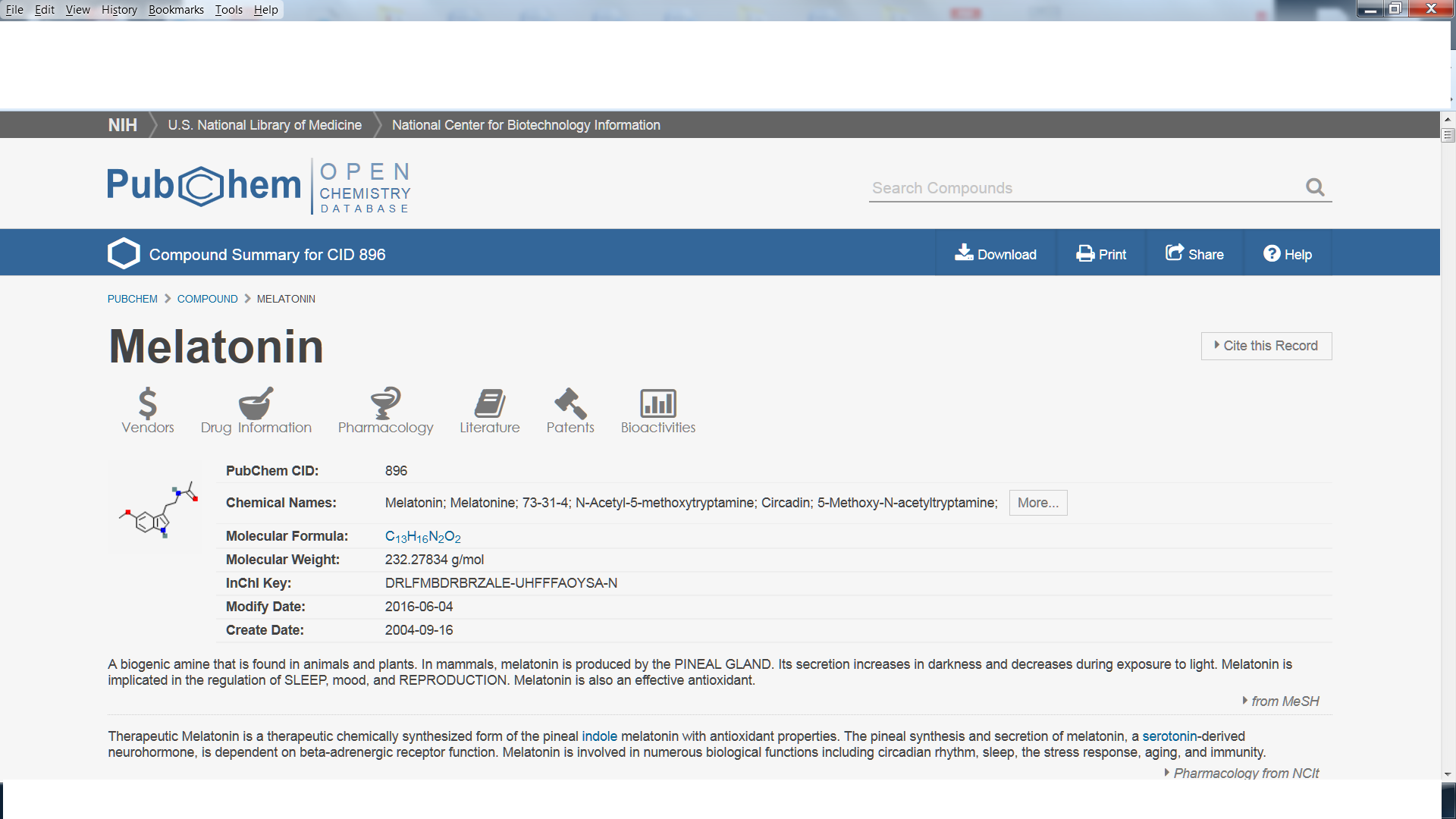 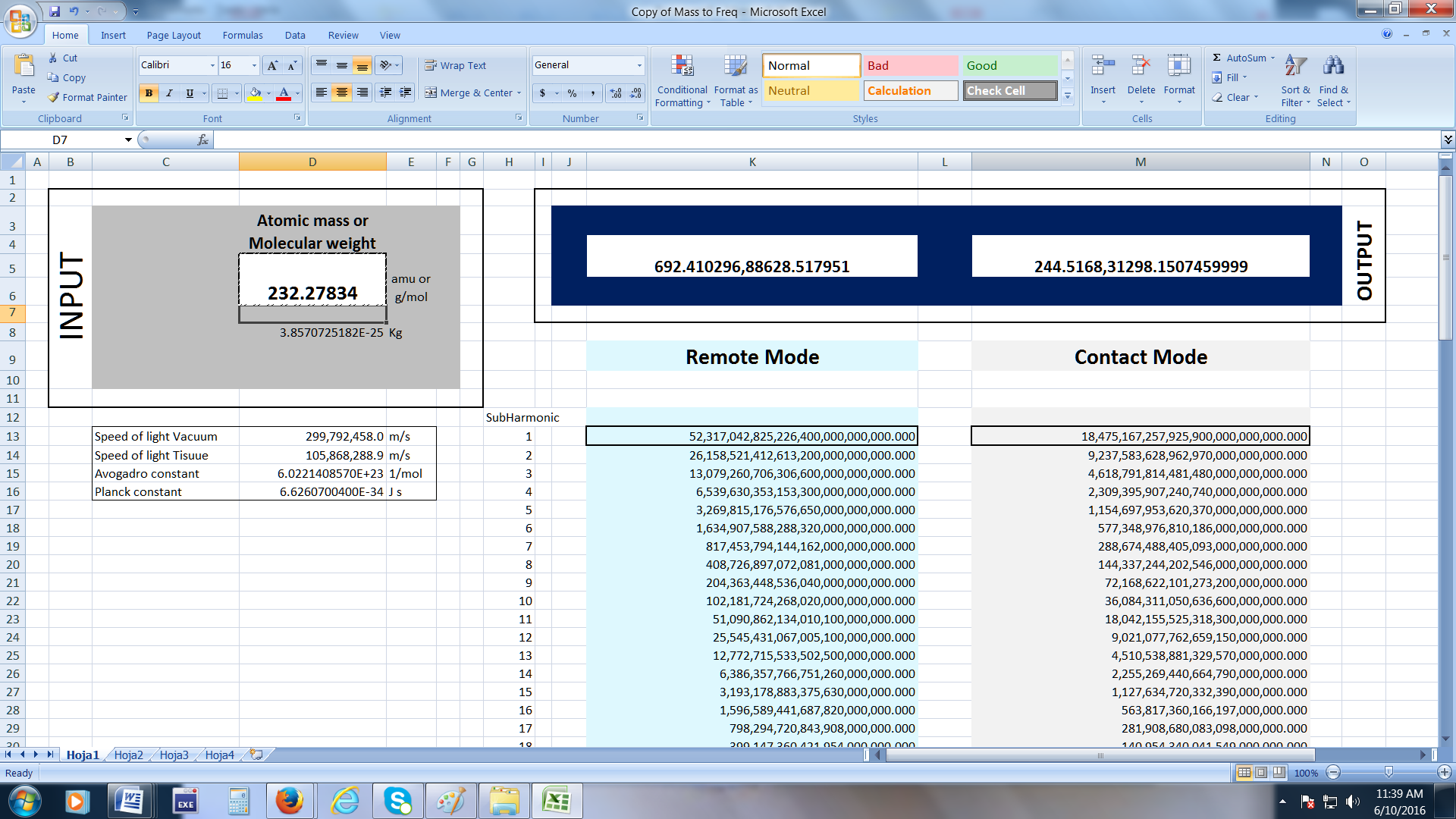 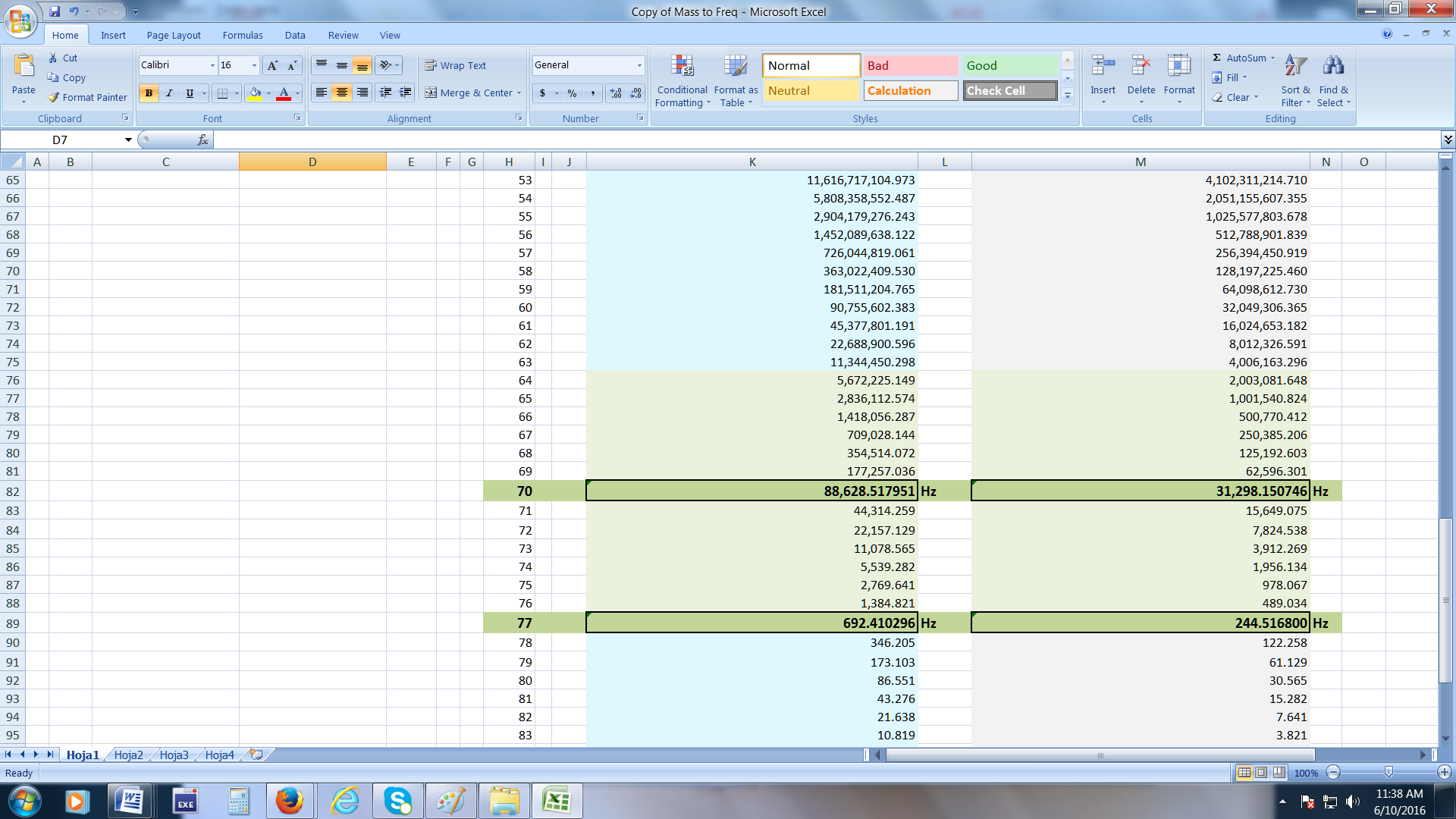 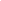 